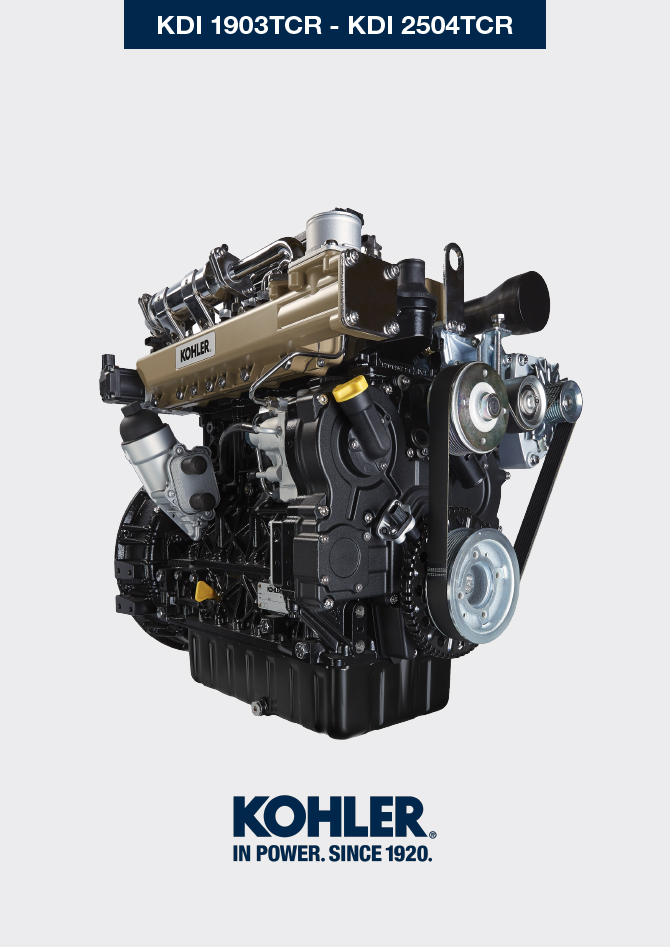 词汇词汇ABCD EFGHIKMNOPQRSTUW表 15.1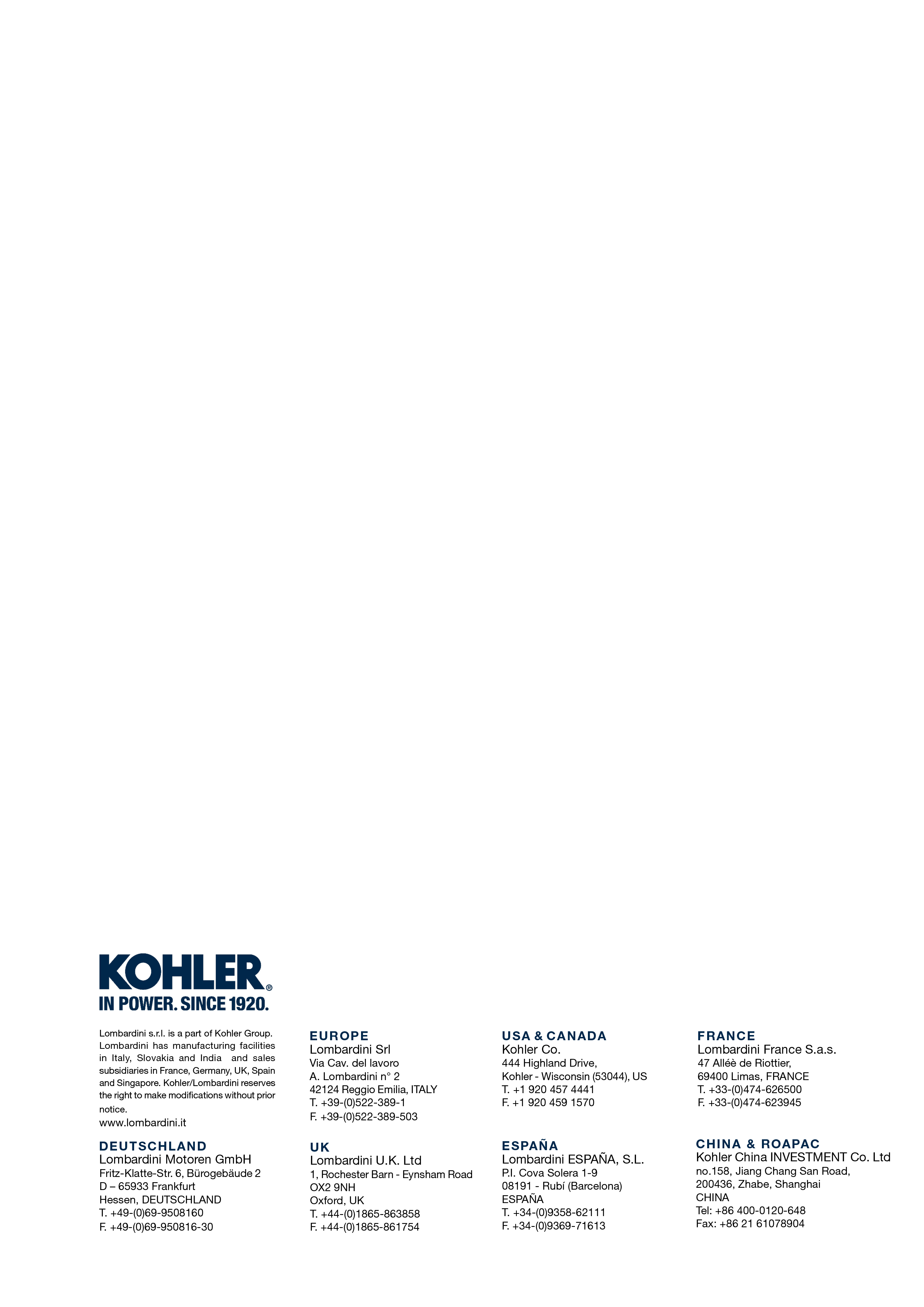 ???????? KDI 2504TCR / KDI 2504TCRE5 (Rev. 17.8)ACACT:After Charge Air Cooler Temperature - 中冷器后的空气温度气隙：固定组件和移动组件之间的距离。交流发电机：将机械能转化为交流电能的组件。授权服务站：科勒授权的车间。授权车间：科勒授权的服务中心。平衡器装置：减少由于交替重量（曲柄轴-连杆-活塞）的移动所导致振动的装置。基础配置：配备第1.4 - 1.5段中所示组件的发动机。BDC：下死点；活塞处于其行程起始的时刻。内径：内燃发动机汽缸的内部直径。催化装置：负责过滤废气的装置。燃烧：燃料和燃料（空气）的混合物在燃烧室中的化学反应。共轨：直接向喷油器供应恒定燃油的高压“共用管道”。曲轴：将直线运行转换为旋转运行（反之亦然）的组件。CAN:“控制器局域网络” - 也称为CAN-总线，是一个用于ECU的数据通信标准。DOC:Diesel Oxidation Catalyst - 柴油发动机氧化催化器 是用于减少发动机所产生尾气中 有害排放的装置。DPF:Diesel Particulate Filter - 柴油颗粒过滤器 是用于捕获柴油发动机所排放的碳源颗粒的 一种过滤器。共轨：直接向喷油器供应恒定燃油的高压“共用管道”。曲轴：将直线运行转换为旋转运行（反之亦然）的组件。CAN:“控制器局域网络” - 也称为CAN-总线，是一个用于ECU的数据通信标准。EC：欧洲共同体。ECS:排放控制系统ECU:电子控制装置；负责对其他电子控制装置进行电子检测和控制的电子装置。废气再循环冷却器：循环废弃冷却；能够对废弃的再循环气体（EGR）进行冷却的系统。使得温度在进气歧管中保持恒定，从而提高气缸内部的燃烧率，更 进一步地分解污染物。废气再循环阀门：对进气歧管内部的再循环废气进口进行调整的电子控制装置。EGR:废气再循环，位于内燃机中；通过再次带出燃烧气体对燃烧气体进
行再循环的一种系统，可以分解废气中的部分污染物。EGR-T:"Exhaust Gas Recirculation Temperature"电子喷油器：能够在气缸内部喷射雾化燃料的电子激活部件。EPA：环境保护署保证环境的美国当局，其职责在于对污染排放进行管理和控制。ETB:Electronic Throttle Body - 电控节气门，ECU 根据加速踏板的要求对其进行控制，其功能对于 ATS 系统的正确再生 具有决定性作用。Fig.:图。功能部件：能够执行发动机上特定功能的单个组件或一组主组件。电镀：接受表面保护处理的材料。研磨（阀门和阀座）阀门和阀座的清洁操作，采用研磨膏进行（此种操作请咨询授权服务站）。加热器：通过电阻器对进气进行加热的装置。严酷条件：极端条件，是指发动机运行的工作环境（极其多尘-肮脏的区域，或在被多种气体污染的环境中）。怠速行：发动机在车辆停止时以怠速运行。中间冷却器：处于涡轮增压器的压力下的空气冷却元件，位于涡轮机与进气歧 管之间。KDI:科勒直喷维护-定期：一系列维护操作，旨在控制元件并在元件到期时进行更换，不改变 或提高系统的功能，既不增加数值，也不提高性能。MAX:最大。甲酯通过将油和动物和/或植物油脂以化学转化的方式形成的混合产 物，用于生产生物燃料。Min.:分钟。MIN:最小。Model:型号，发动机识别牌，显示发动机型号。N/C:常关，是指开关（油压开关）。油冷却器：用于冷却油的小型散热器。Par.:段。石蜡：脂质固体物质，可在柴油中形成。洗管器：一种仪器，具有金属圆筒形机体，带向外突出的刚毛。它与刷类似，用于清洁人手不易到达的区域（如发动机内的油管）。多楔带多楔带这一名称与输送带有关，源于其横断面，由联组V带组成。功率操作：发动机在高速时的操作。PTO：动力输出——用于利用交换操作传输的点。泵研究：ECU进行的自动程序（通过诊断仪器ST_01进行），目的在于发现进 油泵的操作特征（如果更换喷油泵或ECU）。QR:快速响应（码），也称二维码，是一个二维矩阵条形码，由位于方形 结构中的黑色模块组成。Ref.：参考。.Rpm:每分钟转数。s/n：序列号（发动机识别铭牌），显示发动机名称系列/车架号。SVC：吸入控制阀-位于高压喷油泵上，由ECU直接控制，对输送至共轨
的燃油的进口进行调节。Spec.规格（发动机识别铭牌），显示发动机版本。STD：（标准），单个组件或一组组件的基础配置。Tab.:表。靶向轮：作为装置一部分的轮，通过位于周长上的齿对角度运行进行控制，能够确定曲柄轴的速度与位置，并传输至传感器。TCR:涡轮增压器共轨TDC：上死点；活塞处于其行程结束的时刻。恒温阀：调节冷却液流量的阀门；能够通过温度变化来运行。拧紧扭矩：安装带螺纹组件时使用的术语，通过测量单位Nm确定。T-MAP:T-MAP（传感器），对进气收集器中的温度和绝对压力进行测量。扭矩：对在空转轴上旋转的物体施加的力。弯阔锥状：圆形带齿轮廓（也被称为“瓣轮”）。涡轮增压器：通过涡轮将进气输送到进气歧管进行压缩的装置。废机油：油由于运行或时间而发生改变，无法再对组件进行正确润滑。警告灯：警告灯（通常为红色），显示发动机运行期间的严重异常。废气阀门通过直接或自动控制，用于限制涡轮机中废气压力的一种装置。测量符号和测量单位测量符号和测量单位测量符号和测量单位测量符号和测量单位符号测量单位说明示例α度旋转/倾斜角1°cm 2平方厘米面积1 cm 2直径毫米圆周长直径 1 mmNm牛米扭矩1 Nmmm毫米尺寸1 mmµm1毫米的1/1000（微米）尺寸1 µmh小时数量1 时g/kWh克/每千瓦时数量1 g/kWhkg/h千克/小时数量1 kg/hLt./min.升/分钟数量1 Lt./min.Lt./h升/小时数量1 Lt./hppm百万分率数量1 ppmN牛力1 NA安培电流强度1 Agr.克重量1 克kg千克重量1 kgW瓦功率1 W.kW千瓦功率1 kWpa帕压力1 paKPa千帕压力1 KPabar大气压压力1 巴毫巴（1/1000巴）大气压压力1 毫巴R阻力电流阻力（指组件）1 ΩΩ欧姆电流阻力1 ΩRpm转/分钟轴的旋转1 RpmRa平均粗糙度，以微米表示粗糙度1 Ra°C摄氏度温度1°CV伏特电压1 V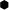 毫米六角头平头螺钉 1 mm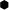 cm 3立方厘米体积1 cm 3Lt.升体积1 Lt.